Права детей с ОВЗ и детей-инвалидов на образованиев свете закона от 29.12.2012 № 273-ФЗ«Об образовании в Российской Федерации»         Новый закон «Об образовании в Российской Федерации» от 29.12.2012 № 273-ФЗ гарантирует общедоступность и бесплатность дошкольного образования детей. Закон подробно прописывает, каким образом должно быть организовано обучение детей с ограниченными возможностями здоровья и детей-инвалидов.         В статье 79 закона «Об образовании в РФ» «Организация получения образования обучающимися с ограниченными возможностями здоровья» разъясняются права детей с ОВЗ.Также в статье 44  закона «Об образовании в РФ» прописываются  права и обязанности родителей (законных представителей) детей с ОВЗ.Родители (законные представители) несовершеннолетних  обязаны:- обеспечить получение детьми образования.Статус «ребенок с ОВЗ» устанавливается психолого-медико-педагогической комиссией (ПМПК).        Статус ОВЗ в дошкольном возрасте дает:1.     право на бесплатные коррекционно-развивающие занятия с логопедом, психологом, специальным педагогом в условиях образовательной организации;2.     право на особый подход со стороны воспитателей и специалистов, которые должны учитывать психофизические особенности ребенка, в том числе индивидуально-ориентированную систему оценивания;3. право на выбор реализации адаптированной программы, рекомендованной ПМПК, как в образовательном учреждении по месту жительства, т. е. обычной образовательной организации, так и в специализированном учреждении для детей, имеющих те или иные нарушения развития;4.  право на конфиденциальность информации о состоянии психофизического развития и неразглашении ее третьим лицам, не участвующим в процессе образования детей.         При наличии показаний для определения статуса «ребенок с ОВЗ» родителям рекомендуем своевременно пройти ПМПК для создания  специальных  условий для получения дошкольного образования ребенком.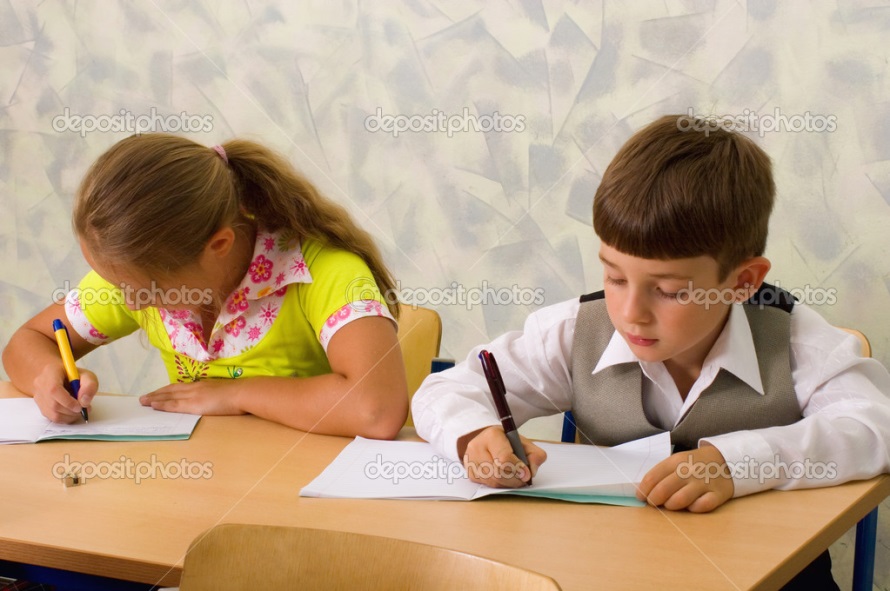 